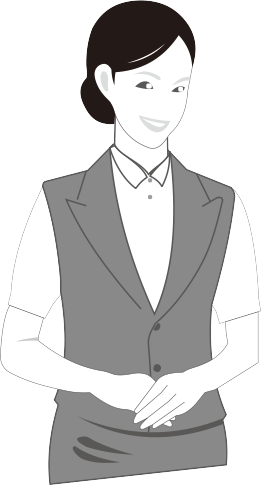 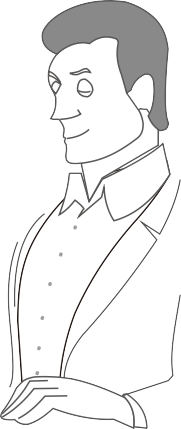 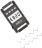 Беспроводной приемник вызововРуководство пользователя(ZJ-49PC)Беспроводная система вызова999-канальный беспроводной приёмник вызововРуководство пользователя для ZJ-49PC    Краткое описание 	Благодарим за то, что Вы выбрали данную беспроводную систему вызова. Хост-приемник вмещает технологию беспроводной радиосвязи и кода обучения. Он может легко подсоединиться к 999 каналам беспроводных передатчиков вызова и 1 главного устройства дистанционного управления. Этот хост-приемник использует мощный промышленный микропроцессор и является высокочувствительным радиоприемником супергетеродинного типа, что делает его работу крайне стабильной. В то же время, беспроводной вызывающий хост-приемник оснащен новейшими динамиками, что позволяет четко читать номера, функции, номера комнат и др. Он может работать в различных режимах и подходит для различных мест. Этот беспроводной приемник имеет USB-порт для подключения к компьютеру. Пользователь может получить сообщение запроса вызова, а также экспортировать архивы вызовов для получения статистических данных, а также информации об эффективности и качестве эксплуатации.Беспроводная система вызова содержит миллионы различных кодов, которые можно легко и свободно соединить. Она широко используется в ресторанах, кафе, барах, чайных, KTV, банках, офисах, фабриках, гостиницах, больницах и так далее.  Характеристики 	Вмещает новейший промышленный набор микрочипов высокой стабильностиПоддерживает автономное хранение, что позволяет избежать потери данныхОснащен репродуктором номеров и времениОснащен цветными светодиодными индикаторами и подсоединяется к компьютеруИмеет множество режимов работы для различных мест Технология самопроверки обеспечивает бесперебойную работуПродвинутая функция исправления ошибокСодержит адресные данные без повторов Имеет удобные в использовании голосовые инструкции настройки менюПоддерживает фиксированный и цикличный режим отображения журнала вызовов Цикличное отображение журнала вызовов можно настроитьИмеет мигающий индикатор тайм-аута Регулируемая громкость звукаФункция восстановления настроек по умолчанию Высокая приемная чувствительность Светодиодный дисплей, обеспечивающий удобство чтения Красивый дизайн и удобство переноски    Технические данные 	Рабочая частота: 433.92МГц Чувствительность: -105дБмРабочий ток: <650mA Ток холостого хода: <200mA Рабочее напряжение: DC12V/2A Режим дешифровки: код обучения Модуляция: AMПорт подсоединения к ПК: USB Габариты: 410x158x45мм   Диаграмма 	Дисплейный экранАнтенна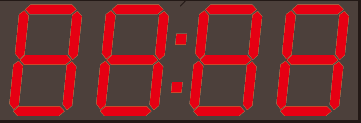                                                             Область номера                                                      вызывающего абонента (для передатчика или помещения)Функциональная              область          (A/B/C/H)Функциональная              кнопка   Функции кнопок 	UPDOWNSETBACK DELUSB DC12VSoftware Audio outКороткое нажатие для прокрутки номеров вверх;Удерживание для быстрой прокрутки;Просмотр журнала вызовов.Короткое нажатие для прокрутки номеров вниз;Удерживание для быстрой прокрутки; Просмотр журнала вызовов.Удерживание в течение 2 сек для ввода настроек меню; короткое нажатие для входа в подменю.Назад в предыдущее меню или статус готовности.Удаление подсоединенного передатчика в настройках соединения;Удаление текущего журнала вызововПодключение к ПК через USB-кабельПодключение силового адаптера DC12V/2A. Для тестирования.Мощность звукаSoftware Audio out   Диаграмма настроек 	Первый класс		   Второй класс				                      Настройки меню                              Настройки меню            Значение Голосовое	приглашение\	Громкостьзвука                                                                      Удалитьнастройки                                                                            Нет циклавремени цикла                                                                              сек                                                           Удалить                                                                           настройки                                                                           времени                                                                                                   Установка                                                                           времени                                                                           таймаута                                                                   Не указано                                                                                                                      сек            Режим               готовности            Режим               готовностиКнопочный переключательКноп. режимКноп. режимУправ. уст.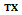 Регистрация номераЗвон+№001 Вызов№001 ВызовОбл. А №01 ВызовКв. 12 №3 ВызовКв. 12 №3 Экстр. вызовНастройка режима работыПримечание 3	 Настройка времениГод/месяц/деньчасы/минутынеделяНе восст.Частичное восст.Полное восст.Восстановить настройки по умолчаниюНе вести учетВести учетПолный учет времениПримечание:Удерживайте кнопку “SET” в течение 2 сек., чтобы войти в настройки меню.В настройках меню второго класса нажмите “UP/DOWN”, чтобы  регулировать значение параметра.Используя устройство впервые, заблаговременно установите режим работы.Более детальную информацию о каждом пункте смотрите в инструкции, представленной ниже.Функции дисплейного экрана 	Нормальный режим (Cd8: режим 0, 1 и 2)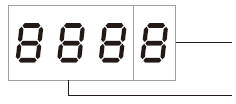 Функция вызова A/b/C/dНомер 001~999Режим «в зоне» (Cd8: режим 3)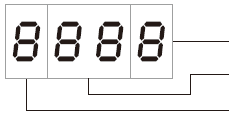 Функция вызова A/b/C/dНомер 01~99 Зоны A~FРежим «в помещении» (Cd8: режим 4)Функция вызова A/b/C/dНомер стола 1~9 Квартира/Комната 01~99Режим «в больнице» (Cd8: режим 5)Функция вызова A/b/C/dНастольный номер  1~9 Квартира/Комната 01~99   Устройство дистанционного управления (может отсутствовать) 	SET  Удерживайте в течение 2 секунд, чтобы войти в меню настроек;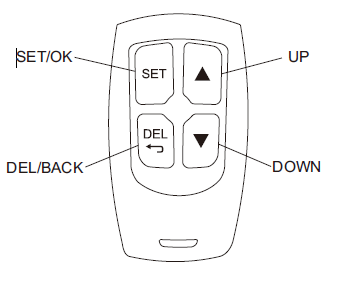 нажмите, чтобы войти в подменю.DEL/BACK  Удаление журнала вызовов в состоянии вызова;возвращение в предыдущее меню или режим готовности.UP  Нажмите, чтобы прокрутить номера вверх;Удерживайте, чтобы прокручивать номера вверх быстро; Просмотр вызовов выше.            DOWN  Нажмите, чтобы прокрутить номера вниз; Удерживайте, чтобы прокручивать номера вниз  быстро;  Просмотр вызовов ниже.   Инструкция по эксплуатации 	Запустите самопроверку при включенииПри включении хост-приемник запускает программу инициализации. Светодиодные индикаторы в четырех углах начнут мигать, а дисплей покажет цифры от 000 до 999 на ряду с голосовым приглашением. НастройкиИспользуя устройство впервые, выполните настройки как указано ниже. После того, как все настройки выполнены,  выключите хост-приемник и установите параметры снова. Удерживайте кнопку "SET" в течение 2 секунд, чтобы войти в меню настроек первого класса. Затем нажмите кнопку "вверх / вниз", чтобы выбрать меню из CD1 по CD9.  Нажмите кнопку "SET", чтобы войти в подменю."Cd1": Голосовое приглашениеНажмите кнопку "SET", чтобы войти в подменю"Cd1". Когда на дисплее появится "00", нажмите кнопку "UP/DOWN",чтобы выбрать режим звукового приглашения.        00: режим репродуктора номеров 01: режим музыкального приглашения02:  режим звонаНажмите кнопку “BACK”, чтобы вернуться в предыдущее меню или запустить режим готовности."Cd2": Громкость звукаНажмите кнопку "SET", чтобы войти в подменю "Cd2". Когда на дисплее появится "15", нажмите кнопку "UP/DOWN",чтобы выбрать громкость звука от уровня “01" до “15". “00" значит «беззвучный режим». Нажмите кнопку “BACK”, чтобы вернуться в предыдущее меню или запустить режим готовности."Cd3": Настройка циклового времени дисплеяНажмите кнопку "SET", чтобы войти в подменю "Cd3". Когда на дисплее появится "000", нажмите кнопку "UP/DOWN", чтобы выбрать цикловое время дисплея от “001" до “180" секунд. “000" значит «отсутствие цикла». Суть функции заключается в том, что когда существует несколько журналов вызовов, они будут циклично отображаться на дисплее один за другим в автоматическом режиме.  Нажмите кнопку “BACK”, чтобы вернуться в предыдущее меню или запустить режим готовности."Cd4": Удалить настройки времениНажмите кнопку "SET", чтобы войти в подменю "Cd4". Когда дисплее появится "040", нажмите кнопку "UP/DOWN", чтобы выбрать время автоматического удаления от “001" до “240" секунд. “000" значит «функция автоудаления отключена».Суть функции заключается в том, что когда есть несколько журналов вызовов на экране, через некоторое время один из журналов будет автоматически удален.Нажмите кнопку “BACK”, чтобы вернуться в предыдущее меню или запустить режим готовности."Cd5": Настройка таймаута времени приглашенияНажмите кнопку "SET", чтобы войти в подменю "Cd5". Когда на дисплее появится "000", нажмите кнопку "UP/DOWN", чтобы выбрать таймаут времени приглашения от “001" до “180" секунд. “000" значит no timeout prompt function.Сразу после установки времени технический специалист должен обеспечить данную услугу. В противном случае дисплей начнет мигать, приглашая к выполнению этого пункта.Нажмите кнопку “BACK”, чтобы вернуться в предыдущее меню или запустить режим готовности."Cd6": настройка режима кнопочного переключенияНажмите кнопку "SET", чтобы войти в подменю "Cd6". Когда на дисплее появится "5", нажмите кнопку "UP/DOWN", чтобы настроить кнопочный режим.① “2" значит 2-кнопочный режим, который  используется для 1/2-кнопочных передатчиков.② “5" значит 4-кнопочный режим, который  используется для 1/3/4/5/6-кнопочных передатчиков."Cd7": Настройка регистрации номеров (сопряжение  или удаление передатчика)Перед сопряжением просмотрите пункт (8) "Cd8", чтобы установить режим работы, а именно нормальный,  «в ресторане», в «зоне»,  «в помещении» или в «больнице».Нажмите кнопку "SET", чтобы войти в подменю "Cd7". Когда на дисплее появится "001", нажмите кнопку "UP/DOWN", чтобы выбрать номер передатчика вызова.① Сопряжение передатчика вызоваНажмите кнопку "UP/DOWN" и выберите один из номеров, например, "001", а затем нажмите любую кнопку на передатчике. Репродуктор скажет "регистрация завершена успешно" и экран дисплея автоматически перейдет к следующему номеру "002". После этого вы можете продолжать сопряжение вплоть до передатчика под номером 999 (нормальный режим). После завершения сопряжения, нажмите кнопку “BACK”, чтобы вернуться в предыдущее меню или запустить режим готовности.Примечание: 1)   Удерживайте кнопку “UP/DOWN”, чтобы листать номера быстро.Пока идет сопряжение номера, будет отображена цифра, последняя из которых “H”. Если вместо буквы стоит значок “-”,  у номера нет сопряженного передатчика.Когда активен режим «в зоне», первой цифрой из трех будет номер зоны 6/7/8/9/A/b/C/d/E/F, а оставшиеся две цифры будут в диапазоне от 1 до 99.Нажмите кнопку “UP/DOWN” , чтобы выбрать нужную зону и номер.Когда активен режим «в помещении» или « в больнице», первые две цифры означают номер помещения от 01 до 99, а последняя значит номер стола/кровати в помещении от 1 до 9. Нажмите кнопку “UP/DOWN” , чтобы выбрать нужную комнату и номер.② Удаление передатчика вызоваНажмите кнопку "UP/DOWN" и выберите один из номеров, который хотите удалить. Например, номер 003. На дисплее появится “003H”, где “H” значит, что этот номер был сопряжен с передатчиком. Затем нажмите кнопку “DEL”, светодиодные индикаторы будут отключены, что значит, передатчик 003 был удален.③ Сопряжение устройства дистанционного управленияУстройство дистанционного управления используется по выбору. При необходимости, соедините его с номером 000. После этого вы сможете дистанционно заменить кнопку на хост-приемнике. "Cd8": Настройка режима работыНажмите кнопку"SET", чтобы войти в подменю "Cd8". Когда на дисплее появится "0", нажмите кнопку "UP/DOWN", чтобы выбрать режим работы от 0 до 4.0: на экране 001~999, звук “Звон+№ 001 вызов”1: на экране A01~F99, звук “Звон+зона A +№ 01 вызов” 2: на экране 001~999, звук “№ 001 ВЫЗОВ”3: на экране 011~999, звук “Звон+квартира 01+No.1 вызов”4: на экране 011~999, звук “Звон+квартира 01+No.1 экстренный вызов”Примечание:  По завершении данной операции, выключите и выключите и перезапустите хост-приемник для подтверждения успешного выполнения функции. "Cd9": Установка времениНажмите кнопку "UP/DOWN", чтобы войти в подменю"Cd9". Когда на дисплее появится "2001", нажмите кнопку "UP/DOWN", чтобы установить год. После этого снова нажмите кнопку “SET”, чтобы установить месяц. Таким же образом установите день/час/минуты/неделю."Cd10": Восстановление параметров по умолчанию.Нажмите кнопку "UP/DOWN", чтобы войти в подменю"Cd10". Когда на дисплее появится "no", нажмите кнопку "UP/DOWN", чтобы выбрать функцию восстановления.No: функция восстановления не активированаPAt: чтобы восстановить параметры по умолчанию, необходимо ввести «номер регистрации».ALL: Все параметры по умолчанию будут восстановлены таким образом:Cd1: 00      (репродуктор номеров)Cd2: 15      (громкость звука на уровне 15)Cd3: 000    (цикл отображения журналов не установлен)Cd4: 040    (время автоудаления журналов составляет 40 сек)Cd5: 000    (таймаут не установлен)Cd6: 5         (4-кнопочный режим)Cd7: 001-   (нет сопряженного передатчика)Cd8: 0         (нормальный режим)Cd9: 2013  (установка времени)Cd11: 0    (учет времени отключен)"Cd11": Установка полного учета времениНажмите кнопку "UP/DOWN", чтобы войти в подменю "Cd11". Когда на дисплее появится "0", нажмите кнопку "UP/DOWN", чтобы установить функцию учета времени. “0” значит «функция отключена»,  “1” – включена.   Комплект поставки 	   FAQ 	   Дополнительные функции передатчика 	кнопочный режим: YK500-1E/F, YK1000-1C, YK200-1C, TSYK200-1, YK500-1Hкнопочный режим: YK1000-2C, TSYK500-2X, YK500-2H, TSYK1000-2Xкнопочный режим: YK500-3Hкнопочный режим: YK500-4X, YK500-4H, TSYK1000-4B, TSYK1000-4X, TSYK2000-4X6- кнопочный режим: TSYK500-6   Примечание 	Во время эксплуатации приемника вытащите антенну для лучшего приема сигнала.Информацию об использовании программного обеспечения ПК Вы можете найти в руководстве пользователя компьютерного ПО.Наименование  Количество     Хост-приемник1 шт     Силовой адаптер1 шт  Руководство пользователя1 шт  Гарантийный талон1 штПроблемаПричиныРешениеБудучи включенным, хост-приемник не отвечает.Силовой адаптер неисправен.Замените силовой адаптерСлабый сигнал передатчикаНизкая мощность батареиЗамените батареюХост-приемник не фиксирует передатчикЭтот передатчик удаленВыполните сопряжение этого передатчика с хост-приемникомГолосовое оповещение во время эксплуатации и вызова отсутствуетГромкость звука на самом низком уровнеУвеличьте громкость звука